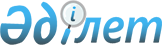 О внесении изменений в приказ исполняющего обязанности Министра по инвестициям и развитию Республики Казахстан от 26 ноября 2015 года № 1105 "Об утверждении Правил переноса абонентского номера в сетях сотовой связи и даты введения услуги переноса абонентского номера в сетях сотовой связи"Приказ Министра информации и коммуникаций Республики Казахстан от 28 июня 2016 года № 16. Зарегистрирован в Министерстве юстиции Республики Казахстан 3 августа 2016 года № 14064

      В соответствии с пунктом 2 статьи 50 Закона Республики Казахстан от 6 апреля 2016 года «О правовых актах» ПРИКАЗЫВАЮ:



      1. Внести в приказ исполняющего обязанности Министра по инвестициям и развитию Республики Казахстан от 26 ноября 2015 года № 1105 «Об утверждении Правил переноса абонентского номера в сетях сотовой связи и даты введения услуги переноса абонентского номера в сетях сотовой связи» (зарегистрированный в Реестре государственной регистрации нормативных правовых актов за № 12464, опубликованный 28 декабря 2015 года в информационно-правовой системе «Әділет») следующие изменения:



      пункт 5 изложить в следующей редакции:

      «5. Перенос абонентского номера осуществляется путем подачи абонентом в пункт обслуживания реципиента заявки на перенос абонентского номера в сетях сотовой связи (далее – заявка) по форме, согласно приложению к настоящим Правилам.

      По выбору абонента перенос абонентского номера отлагается не более чем на 30 (тридцать) календарных дней.

      Проверка возможности переноса номера по отложенной заявке осуществляется на дату, указанную абонентом для переноса номера в заявке.»;



      пункт 7 изложить в следующей редакции:

      «7. Перенос абонентского номера осуществляется при наличии следующих условий:

      1) корректность заполнения запроса в ЦБДАН реципиентом на перенос абонентского номера в сетях сотовой связи. При этом под корректностью понимается правильность и точность заполнения запроса согласно заявке;

      2) достоверность персональных данных абонента. При этом под достоверностью понимается совпадение указанных в заявке ИИН и (или) номера документа удостоверяющего личность физического лица/БИН юридического лица, с данными указанных в договоре об оказании услуг сотовой связи между донором и абонентом;

      3) подтверждение возможности переноса абонентского номера – с момента последнего переноса прошло не менее 60 (шестьдесят) календарных дней, за исключением случаев ошибочных переносов;

      4) отсутствие активных заявок на перенос абонентского номера;

      5) отсутствие задолженности на момент проверки донором по договору об оказании услуг связи, заключенному с донором, у абонентов с кредитным порядком расчетов;

      6) отсутствие задолженности за услуги роуминга у абонентов с авансовым порядком расчетов на момент проверки донором по договору об оказании услуги связи, заключенному с донором, при не использовании роуминг-партнером оператора сотовой связи системы (оборудования и билинговой системы), позволяющей отслеживать продолжительность соединений в режиме реального времени;

      7) отсутствие у абонента обязательств по договору перед донором по приобретенным абонентским устройствам для переносимых абонентских номеров.»;



      абзац второй подпункта 2) пункта 9 исключить;



      пункт 16 изложить в следующей редакции:

      «16. По результатам проверки донор подтверждает запрос реципиента о переносе абонентского номера либо направляет в ЦБДАН уведомление в произвольной форме об отказе в переносе абонентского номера при не соблюдении условии переноса абонентского номера, предусмотренных в подпунктах 2), 5), 6), 7) пункта 7 настоящих Правил.»;



      пункт 20 изложить в следующей редакции:

      «20. Реципиент по результатам рассмотрения донором запроса о переносе абонентского номера направляет абоненту SMS о подтверждении переноса абонентского номера. В случае отказа донора в переносе абонентского номера при не соблюдении условии переноса абонентского номера, предусмотренных в подпунктах 2), 5), 6), 7) пункта 7 настоящих Правил, реципиент уведомляет абонента путем направления SMS об отказе в переносе с указанием причины отказа.»;



      пункты 45 и 46 изложить в следующей редакции:

      «45. В случае выявления неизрасходованных денежных средств на лицевом счете абонента при переносе абонентского номера в сетях сотовой связи, возврат денежных средств производится на основании заявления абонента согласно части четвертой пункта 43 Правил оказания услуг сотовой связи.

      46. При расторжении договора об оказании услуг сотовой связи с реципиентом, перенесенный абонентский номер подлежит возврату первичному оператору в течение 1 (одного) рабочего дня, за исключением случаев перерегистрации перенесенного абонентского номера на имя нового владельца.

      При этом реципиентом направляется запрос в ЦБДАН о возврате абонентского номера первичному оператору.»;



      приложение изложить в новой редакции согласно приложению к настоящему приказу.



      2. Комитету государственного контроля в области связи, информатизации и средств массовой информации Министерства информации и коммуникаций Республики Казахстан обеспечить:

      1) государственную регистрацию настоящего приказа в Министерстве юстиции Республики Казахстан;

      2) направление копии настоящего приказа в печатном и электронном виде на официальное опубликование в периодические печатные издания и информационно-правовую систему «Әділет» в течение десяти календарных дней после его государственной регистрации в Министерстве юстиции Республики Казахстан, а также в Республиканский центр правовой информации в течение пяти рабочих дней со дня получения зарегистрированного приказа для включения в эталонный контрольный банк нормативных правовых актов Республики Казахстан;

      3) размещение настоящего приказа на интернет-ресурсе Министерства информации и коммуникаций Республики Казахстан и на интранет-портале государственных органов;

      4) в течение десяти рабочих дней после государственной регистрации настоящего приказа в Министерстве юстиции Республики Казахстан представление в Юридический департамент Министерства информации и коммуникаций Республики Казахстан сведений об исполнении мероприятий, предусмотренных подпунктами 1), 2) и 3) пункта 2 настоящего приказа.



      3. Контроль за исполнением настоящего приказа возложить на курирующего вице-министра информации и коммуникаций Республики Казахстан.



      4. Настоящий приказ вводится в действие по истечении десяти календарных дней после дня его первого официального опубликования.       Министр

      информации и коммуникаций

      Республики Казахстан                       Д. Абаев      «СОГЛАСОВАН»

      Министр национальной экономики

      Республики Казахстан

      ____________________ К. Бишимбаев

      1 июля 2016 года

Приложение               

к приказу Министра информации     

и коммуникаций Республикик Казахстан 

от 28 июня 2016 года № 16       

Приложение              

к Правилам переноса абонентского  

номера в сетях сотовой связи    

Форма      ___________________________________

___________________________________

(наименование оператора-реципиента)

От ________________________________

(Фамилия Имя Отчество (при его   

наличии) абонента, адрес        

проживания, контактный          

номер абонента)                 

                            Заявка

        на перенос абонентского номера в сетях сотовой связи      Прошу перенести абонентский номер с ___________________________

                                      (наименование оператора-донора)

на__________________________ на основании нижеперечисленных сведений:

(наименование оператора-реципиента)При отсутствии основания для отказа в переносе абонентского номера:Заполняется абонентомЗаполняется абонентом-юридическим лицомФамилия, Имя, Отчество (при наличии) абонента                 Подпись

Должность ответственного лица 

оператора-реципиента                      Фамилия, Имя, Отчество (при

                                          наличии)

                                                              Подпись                                                                 Дата

                                                   Печать организации
					© 2012. РГП на ПХВ «Институт законодательства и правовой информации Республики Казахстан» Министерства юстиции Республики Казахстан
				Фамилия, Имя, Отчество (при наличии) абонента/наименование организацииДокумент, удостоверяющий личность/справка о регистрации юридического лица, выданная регистрирующим органомИИН /БИНАбонентский номер/перечень абонентских номеров Дата переноса (заполняется, в случае если заявка на перенос является отложенной)Прошу расторгнуть договор об оказании услуг сотовой связи с оператором-донором______________________________

(наименование оператора-донора)Прошу подключить перенесенный абонентский номер к тарифному плану:______________________________

(наименование тарифного плана)

______________________________

(код тарифного плана)Я, __________________________________________________

(Фамилия, Имя, Отчество абонента (при наличии)

в соответствии с Законом Республики Казахстан 21 мая 2013 года «О персональных данных и их защите», подтверждаю свое согласие оператору-реципиенту, оператору-донору, оператору ЦБДАН на обработку моих персональных данных в целях осуществления переноса абонентского номера.______________________

(подпись абонента)Выбор полного переноса абонентских номеров.

ИЛИ

Выбор частичного переноса абонентских номеров.________

________